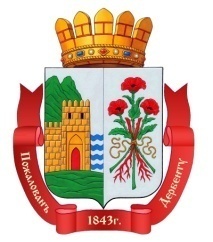 РЕСПУБЛИКА ДАГЕСТАНАДМИНИСТРАЦИЯ ГОРОДСКОГО ОКРУГА«ГОРОД ДЕРБЕНТ»368600, г. Дербент, пл. Свободы, 2; тел: 8(87240) 4-60-75, факс: 8(87240) 4-22-64; сайт: www.derbent.ru, e-mail: derbent@e-dag.ru          В соответствии с Постановлением Правительства Российской Федерации от 15 декабря 2020 года № 2099 «Об утверждении Правил маркировки молочной продукции средствами идентификации и особенностях внедрения государственной информационной системы мониторинга за оборотом товаров, подлежащих обязательной маркировке средствами идентификации, в отношении молочной продукции» и в соответствии с Постановлением Правительства Российской Федерации от 31 мая 2021 года № 841 «Об утверждении Правил маркировки упакованной воды средствами идентификации и особенностях внедрения государственной информационной системы мониторинга за оборотом товаров, подлежащих обязательной маркировке средствами идентификации, в отношении упакованной воды», и письмом Центра развития перспективных технологий (ООО «Оператор-ЦРПТ»).         В соответствии с Правилами, 1 декабря 2021 г. вступают в силу требования об обязательной маркировке средствами идентификации молочной продукции (до 40 дней хранения) и минеральной природной упакованной воды, а 1 марта 2022 г. - воды питьевой.         В целях обеспечения работы предприятия(й) вашего муниципального образования в соответствии с требованиями вышеуказанных федеральных нормативных правовых актов просим обеспечить оперативную регистрацию в системе «Честный знак» и оказать содействие в организации маркировки производимой продукции.         Кроме того, просим вас известить предприятия вашего муниципального образования об обязательной отчетности в органы статистики по коду ОКВЭД2 10.51.01АГ «Молоко сырое крупного рогатого скота, козье и овечье, переработанное на пищевую продукцию».